                                               ПРОЕКТ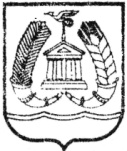 АДМИНИСТРАЦИЯ ГАТЧИНСКОГО МУНИЦИПАЛЬНОГО РАЙОНАЛЕНИНГРАДСКОЙ ОБЛАСТИПОСТАНОВЛЕНИЕОт								          №  В  целях приведения нормативных правовых актов Гатчинского муниципального района в соответствие с действующим законодательством, в соответствии с Федеральным законом от 06.10.2003 № 131-ФЗ «Об общих принципах организации местного самоуправления в Российской Федерации», Федеральным законом от 31.07.2020 № 248-ФЗ «О государственном контроле (надзоре) и муниципальном контроле в Российской Федерации», руководствуясь Уставом Гатчинского муниципального района, Уставом МО «Город Гатчина», постановляет:1. Признать утратившими силу постановления администрации Гатчинского муниципального района:-   от 20.10.2014 № 4317 «Об утверждении Положения о порядке осуществления муниципального жилищного контроля на территории города Гатчина, Большеколпанского, Веревского, Войсковицкого, Елизаветинского, Кобринского, Новосветского, Пудомягского, Пудостьского, Рождественского, Сусанинского, Сяськелевского сельских поселений и Вырицкого, Дружногорского, Сиверского, Таицкого городских поселений»;- от 01.03.2021 № 548 «Об утверждении административного регламента исполнения отделом муниципального контроля администрации Гатчинского муниципального района муниципальной функции по осуществлению муниципального жилищного контроля на территории МО «Город Гатчина», а  также на территориях городских и сельских поселений Гатчинского муниципального района, в случае заключения соответствующих соглашений о передаче полномочий»;- от 17.09.2018 № 4039 «Об утверждении административного регламента исполнения отделом муниципального контроля администрации Гатчинского муниципального района муниципальной функции по осуществлению муниципального земельного контроля на территориях муниципального образования муниципального образования «Город Гатчина» и сельских поселений Гатчинского муниципального района»;- от 20.10.2020 № 3440 «Об утверждении административного регламента осуществления муниципального контроля за использованием и охраной недр при добыче общераспространенных полезных ископаемых, а также при строительстве подземных сооружений, не связанных с добычей полезных ископаемых на территории муниципального образования «Город Гатчина»»;- от 23.12.2016 № 6299 «Об утверждении Положения о порядке организации и осуществления муниципального контроля за обеспечением сохранности автомобильных дорог местного значения на территории Гатчинского  муниципального района и МО «Город Гатчина»».2. Настоящее постановление вступает в силу со дня его официального опубликования в газете «Гатчинская правда» и подлежит размещению на официальном сайте Гатчинского муниципального района.Глава  администрацииГатчинского муниципального района                                                Л.Н. НещадимИсаева А.С.о признании утратившими силу некоторых постановлений администрации Гатчинского муниципального района